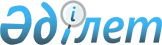 2004 жылғы 19-24 сәуiрде Ганновер қаласында (Германия Федеративтік Республикасы) өтетiн "Ганновер-2004 жәрмеңкесіне" Қазақстан Республикасының қатысуын және Германиядағы Қазақстан экономикасының күндерiн өткiзудi ұйымдастыру жөніндегi жұмыс тобын құру туралы
					
			Күшін жойған
			
			
		
					Қазақстан Республикасы Премьер-Министрінің 2004 жылғы 4 ақпандағы N 27-ө өкімі. Күші жойылды - ҚР Үкіметінің 2007.05.31. N 442 қаулысымен.

      2004 жылғы 19-24 сәуiрде Ганновер қаласында (Германия Федеративтiк Республикасы) өтетiн "Ганновер-2004 жәрмеңкесiне" Қазақстан Республикасының экспозициясын дайындауды және Германиядағы Қазақстан экономикасының күндерiн өткiзудi ұйымдастыру мәселелерiн пысықтау мақсатында: 

      1. Мынадай құрамда жұмыс тобы құрылсын: Мыңбаев                      - Қазақстан Республикасы Премьер- 

Сауат Мұхаметбайұлы            Министрiнің орынбасары, жетекшi Смағұлов                     - Қазақстан Республикасының Индустрия 

Болат Советұлы                 және сауда вице-министрi, жетекшiнің 

                               орынбасары Шақшақбаев                   - Қазақстан Республикасының Индустрия 

Вадим Шәмiлұлы                 және сауда министрлiгi Сауда 

                               комитетінің төрағасы, хатшы Лавриненко                   - Қазақстан Республикасының Көлiк және 

Юрий Иванович                  коммуникациялар бiрiншi вице-министрi Iзмұхамбетов                 - Қазақстан Республикасының Энергетика 

Бақытқожа                      және минералдық ресурстар бiрiншi 

Салахатдинұлы                  вице-министрi Коржова                      - Қазақстан Республикасының Экономика 

Наталья Артемовна              және бюджеттік жоспарлау 

                               вице-министрi Тiлеубердi                   - Қазақстан Республикасының Сыртқы  

Мұхтар Бескенұлы               iстер вице-министрi Бектұрғанов                  - Қазақстан Республикасының Бiлiм және 

Нұралы Сұлтанұлы               ғылым вице-министрi Айтжанов                     - Қазақстан Республикасының Ауыл 

Дулат Нулиұлы                  шаруашылығы вице-министрі Сағын                        - Қазақстан Республикасының Денсаулық 

Халел Әлжанұлы                 сақтау министрлiгі Фармация, 

                               фармацевтикалық және медициналық 

                               өнеркәсіп комитетінің төрағасы Ержанов                      - Қазақстан Республикасының Кедендiк  

Аманияз Қасымұлы               бақылау агенттігі төрағасының бiрiнші 

                               орынбасары Қадамбаев                    - Қазақстан Республикасының Мемлекеттiк 

Тоқтарбай                      сатып алу жөніндегi агенттiгі 

Қадамбайұлы                    төрағасының орынбасары Оразалинов                   - Қазақстан Республикасының  

Дулат Сұлтанұлы                Ақпараттандыру және байланыс 

                               жөнiндегi агенттiгi төрағасының 

                               орынбасары Ахметов                      - Астана қаласы әкiмiнің бiрiншi 

Серiк Нығметұлы                орынбасары Күзембаев                    - Қазақстан Республикасының Мәдениет 

Валерий Әлiбекұлы              министрлiгі Өнер және халықаралық 

                               мәдени байланыстар департаментінің 

                               директоры Син                          - "Шағын кәсiпкерлiк жөніндегi 

Валерий Ceккевич               республикалық ақпараттық-көрме 

                               орталығы" жабық акционерлік 

                               қоғамының президентi 

                               (келiсiм бойынша) Әмрин                        - "Инжиниринг және технологиялар 

Ғұсман Кәрiмұлы                трансфертi орталығы" акционерлiк 

                               қоғамының президентi (келiсiм 

                               бойынша) Миронов                      - "Каспий Банкі" ашық акционерлiк 

Алексей Александрович          қоғамы басқармасы төрағасының бiрiншi 

                               орынбасары (келiсiм бойынша) Бисембаев                    - "Азық-түлiк келiсiм-шарт  

Абай Айдарханұлы               корпорациясы" жабық акционерлiк 

                               қоғамының бiрiншi вице-президентi 

                               (келiсiм бойынша) Бектемiсов                   - "Қазақстанның инвестициялық қоры: 

Нұрмұхамет                     инвестициялық компания" акционерлік 

Амангелдiұлы                   қоғамы басқармасы төрағасының бiрiншi 

                               орынбасары (келiсiм бойынша) Баймұратов                   - "Қазақстан Халық Банкi" акционерлiк 

Ерлан Оразгелдiұлы             қоғамы басқармасы төрағасының 

                               орынбасары (келiсiм бойынша) Квятковский                  - "Экспорттық кредиттердi және 

Эдуард Олегович                инвестицияларды сақтандыру жөнiндегi 

                               мемлекеттік сақтандыру корпорациясы" 

                               акционерлiк қоғамы басқармасы 

                               төрағасының орынбасары (келiсiм 

                               бойынша) Тұрмағамбетов                - "Ұлттық инновациялық қор" акционерлiк 

Мәжит Әбдiхалықұлы             қоғамы басқармасы төрағасының 

                               орынбасары (келiсiм бойынша) Кәрiбжанав                   - "Қазақтелеком" ашық акционерлiк 

Қайрат Сәлiмұлы                қоғамының вице-президентi (келiсiм 

                               бойынша) Батырбаев                    - "ҚазМұнайГаз" ұлттық компаниясы"  

Махамбет Демешұлы              жабық акционерлiк қоғамының 

                               вице-президентi (келiсiм бойынша) Қыпшақбаев                   - "Қазақстан инжиниринг" ұлттық 

Әбдел Исаұлы                   компаниясы" ашық акционерлiк 

                               қоғамының вице-президентi (келiсiм 

                               бойынша) Мұқтыбаев                    - "Эйр Қазақстан" жабық акционерлiк 

Серiк Хамитұлы                 қоғамының коммерция және маркетинг 

                               жөнiндегі вице-президентi (келiсiм 

                               бойынша) Жанғаскин                    - "Қазақстан темiр жолы" ұлттық 

Қанат Қарасайұлы               компаниясы" жабық акционерлiк 

                               қоғамының бiрiншi вице-президентi 

                               (келiсiм бойынша) Бармағамбетов                - "Наурыз банк" ашық акционерлiк қоғамы 

Бақытжан Зиуадинұлы            басқармасы төрағасының орынбасары 

                               (келiсiм бойынша) Андрющенко                   - "Қазақстанның Даму Банкi" акционерлiк 

Александр Иванович             қоғамының вице-президентi (келiсiм 

                               бойынша) Тимченко                     - "Қазкоммерцбанк" акционерлiк  

Андрей Игоревич                қоғамының басқарушы директоры 

                               (келiсiм бойынша) Тәтiшев                      - "ТұранӘлем Банкi" акционерлiк 

Ержан Нұрелдайымұлы            қоғамы басқармасының төрағасы 

                               (келiсiм бойынша) Мәмештегi                    - "ТұранӘлем Банкi" акционерлiк  

Сәдуақас                       қоғамының басқармасы төрағасының 

Халықсоветұлы                  орынбасары (келiсiм бойынша) 

      2. Жұмыс тобы он күн мерзiмде Қазақстан Республикасының жетекшi кәсіпорындарының, ұйымдарының, ұлттық компанияларының және банктерiнiң қатысуымен "Ганновер-2004 жәрмеңкесiне" Қазақстан Республикасының қатысуын және Германиядағы Қазақстан экономикасының күндерiн өткiзу жөнiндегi тиiстi шығыстар сметасымен бiрге Iс-шаралар жоспарының жобасын әзiрлесiн және белгiленген тәртiппен Қазақстан Республикасының Yкiметiне оны бекiту жөнiнде ұсыныс енгiзсiн. 

      3. "Ганновер-2004 жәрмеңкесiне" Қазақстан Республикасының қатысуын және Германиядағы Қазақстан экономикасының күндерiн өткiзудi ұйымдастыру жөнiндегi жұмысты үйлестiру Қазақстан Республикасының Индустрия және сауда министрлiгiне жүктелсiн.       Премьер-Mинистр 
					© 2012. Қазақстан Республикасы Әділет министрлігінің «Қазақстан Республикасының Заңнама және құқықтық ақпарат институты» ШЖҚ РМК
				